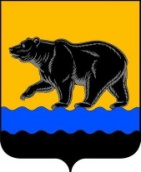 Администрация города НефтеюганскаДЕПАРТАМЕНТ ОБРАЗОВАНИЯ И МОЛОДЁЖНОЙПОЛИТИКИ АДМИНИСТРАЦИИ ГОРОДА НЕФТЕЮГАНСКАПРИКАЗг.НефтеюганскОб организации и проведении форума «Сегодня игра – завтра жизнь» В соответствии с приказом Департамента образования и молодёжной политики администрации города Нефтеюганска от 09.10.2017 №566-п «Об организации и проведении V муниципального фестиваля профессий «Шанс на успех», приказываю:1.Отделу отделаобщегообразования, инспектированияиоценкикачества образования (Н.В. Фомина), муниципальному бюджетному учреждению дополнительного образования «Центр дополнительного образования «Поиск»» (далее – МБУ ДО «Поиск») (И.А. Шейфер-Грушко) организовать и провести врамках открытия V муниципального фестиваля профессий «Шанс на успех» форум «Сегодня игра – завтра жизнь» в период с 30 октября 2017 года по 3 ноября 2017 года.2.Утвердить:2.1.Программу форума «Сегодня игра – завтра жизнь» (далее – Форум)дляучащихся7-8 классов общеообразовательныхорганизаций согласно приложению 1.3.Руководителям общеобразовательных организаций:3.1.Направитьв срок до 20 октября 2017 года заявку на участие команды в Форуме на электронный адрес: poisk_ugansk@mail.ru согласно приложению 2.3.2.Обеспечить участие команды в Форуме в количестве 4 человек.   3.3.Назначить ответственных за обеспечение безопасности учащихся во время их сопровождения до места проведения Форума и обратно, а также во время нахождения учащихся в пункте проведения Форума.      3.4.Провести инструктаж с детьми о правилах безопасности в пути следования и во время пребывания на Форуме с записью в журнале регистрации инструктажа.4.Контроль за выполнением приказа оставляю за собой.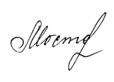 Директор Департамента					Т.М. МостовщиковаЛист согласованияк проекту приказа Департамента образования и молодёжной политики«Об организации и проведении форума «Сегодня игра – завтра жизнь»1.Визы:2.Проект разработан специалистом-экспертом отдела общего образования, инспектирования и оценки качества образования М.Н. ИсламовойТел: 23 48 46Подпись3.Примечание (замечания):4.Рассылка:ОУ -16 экз.Приложение 1к приказу департамента образования и молодёжной политикиот № ПРОГРАММАФорума «Сегодня игра – завтра жизнь»Первый игровой день:30 октября 2017 г. (понедельник): День знакомства, общения, сплочения и образования единой команды.Второй игровой день: 31 октября 2017 г. (вторник)Молодёжь в экономике.Третий игровой день: 1 ноября 2017 г. (среда)Молодёжь и безопасная среда.Четвёртый игровой день: 2 ноября 2017 г. (четверг)Молодёжь в политике.Пятый игровой день: 3 ноября 2017 г. (пятница)Молодежь в кругу друзей.Приложение 2к приказу департамента образования и молодёжной политикиот  № Заявкана участие в форуме «Сегодня игра – завтра жизнь»Название команды: _______________________________________________Куратор команды______________________________________________________       (ФИО полностью)Контактный телефон:___________________________________________________16.10.2017№584-пЗаместитель директора ДепартаментаН.А. СкоковаНачальник отдела общего образования, инспектирования и оценки качества образования Н.В. ФоминаВремяМероприятие08.30-08.50Прибытие и регистрация участников. 09.00-09.30Завтрак.09.30-10.00Командное время: Знакомство с вожатым и командным психологом. Цели и задачи игрового дня. 10.00-11.00Торжественное открытие форума:Приветствие организаторов и гостей форума.Представление тренерского состава и игротехниковПриветственные визитки команд (выступления по 3-5 мин.)11.00-12.00Психологический тренинг «Круг друзей» на знакомство и сплочениекоманды.12.00-12.30Обед.12.30-14.15ЭКШН-тренинг на сплочение и образование команды.14.15-14.30Командное время:Рефлексия.ВремяМероприятие08.30-08.50Прибытие и регистрация участников. 09.00-09.30Завтрак.09.30-09.45Итоги первого игрового дня.09.45-11.50Деловая игра «Экономическое международное сотрудничество». (1 экономический год.)12.00-12.30Обед.12.30-14.10Деловая игра «Экономическое международное сотрудничество». (2 экономический год.)14.15-14.30Командное время:Рефлексия.ВремяМероприятие08.30-08.50Прибытие и регистрация участников. 09.00-09.15Завтрак.09.00-09-30Консультации с кураторами игры «Формула твоей безопасности».09.15-09.30Итоги второго игрового дня.09.30-10.00Встреча с интересными людьми: «Я и моя профессия». Круглый стол с работниками правоохранительных органов и скорой медицинской помощи.10.00-12.00Деловая игра «Формула твоей безопасности».12.00-12.30Обед.12.30-14.00Проект «Безопасное детство».14.00-14.15Защита проектов «Безопасное детство».14.15-14.30Командное время:Рефлексия.ВремяМероприятие08.30-08.50Прибытие и регистрация участников. 09.00-09.30Завтрак.09.30-09.45Итоги третьего игрового дня.09.50-12.00Деловая игра «Выборы в Международный молодёжный парламент» (ММП):1. Выдвижение кандидатов в ММП;2. Оформление подписных листов;3. Регистрация кандидатов в Международной избирательной комиссии (МИК);4. Предвыборная агитация.12.00-12.20Обед.12.20-13.00Деловая игра «Дебаты».13.00-13.30Деловая игра «Митинг».13.30-14.15Выборы в Международный молодёжный парламент.14.15-14.30Командное время:Рефлексия.ВремяМероприятие08.30-08.50Прибытие и регистрация участников. 09.00-09.30Завтрак.09.30-09.45Итоги четвёртого игрового дня.09..50-11.50Игра-аукцион «Соображариум».12.00-12.30Обед.12.30-13.00Торжественное закрытие форума, награждение участников.13.00-13.30Свободный микрофон. Зонтик талантов.13.30-14.20Дискотека.14.20-14.30Командное время:Рефлексия.№ п/пФИО(полностью без сокращений)Дата рожденияОбщеобразовательная организацияКласс 1.2.3.4.